“Faire Appel à Jésus Dans Notre Besoin Urgent !”Semaine 14 - 100 Jours de Prière26 Juin –4 Juillet, 2020  “ Nous Savons Comment l'Histoire se Termine ”Par Mark FinleyL'une des principales raisons pour lesquelles nous n'avons jamais à vivre dans la peur, consummée par l’inquiétude et l’anxiété, est parce que nous savons comment l'histoire se termine. Nous savons que la maladie n'aura pas le dernier mot : Christ l’aura. Nous savons que le coronavirus, ou tout autre virus, catastrophe naturelle, calamité ou guerre nucléaire ne détruira pas toute vie sur la planète Terre. Nous avons la promesse du retour de Jésus. Nous voyons des famines. Nous voyons des tremblements de terre. Nous voyons la détresse des nations. Nous assistons à la montée d'une éventuelle guerre nucléaire. Nous voyons la possibilité d'une catastrophe nucléaire. Nous voyons le changement climatique. Nous voyons des pestilences faire des milliers de morts.Nous voyons ces choses, mais nous avons une espérance qui nous permet de prospérer dans les moments les plus difficiles de la vie. Nous avons un sentiment de confiance qui nous guide car nous avons lu les derniers chapitres de la Bible. Nous savons comment l'histoire se termine.  Dans Apocalypse 21 versets 4 et 5, Jean écrit, “ Il essuiera toute larme de leurs yeux, et la mort ne sera plus, et il n'y aura plus ni deuil, ni cri, ni douleur, car les premières choses ont disparu. Et celui qui était assis sur le trône dit : Voici, je fais toutes choses nouvelles.”  Avec l'apôtre Paul, nous “attendons la bienheureuse espérance, et la manifestation de la gloire du grand Dieu et de notre Sauveur Jésus Christ ” (Tite 2 :13) Nous sommes Adventistes et nous n'avons pas oublié notre héritage. Le Christ revient et Il vient bientôt. Si jamais nous perdons notre vision de la venue du Christ, nous perdrons notre espérance. Nous sommes Adventistes. Nous regardons au-delà de ce qui est, vers ce qui sera. Nous regardons au-delà d'aujourd'hui, vers demain. Nous regardons au-delà de la maladie, vers la santé. Nous regardons au-delà des pestilences qui sont transportées dans l'air, vers l'air pur où il n'y aura plus de pestilences.Dans l’incessante croissance des catastrophes naturelles, de l'agitation politique, de l'incertitude économique et des pestes qui font rage, nous voyons les signes de la venue de notre Seigneur. Bien que Dieu ne cause pas ces désastres, Il a un but en leur permettant de se produire. Il nous appelle à dépendre totalement et complètement de Lui. Il nous appelle à nous mettre à genoux. Il nous appelle à une vie de prière plus profonde et à une expérience d'Étude Biblique plus riche. Il nous révèle qu'il n'y a aucune certitude dans le monde dans lequel nous vivons. Christ est notre assurance. Il est notre sécurité. Il est notre Sauveur, notre Rédempteur, notre Libérateur, notre Roi qui va venir.Que fait ce virus lorsque nous le voyons se propager si rapidement ? Il nous appelle à nos sens.  Ce monde n'est pas la seule chose qui soit. Le Christ nous parle à vous et à moi. Nos vies sont fragiles. Chacun de nous vit dans ces corps terrestres fragiles. Mais au-delà de ce qui est, il y a quelque chose de mieux encore à venir - et c'est la gloire de Christ. Il y a quelque chose qui vaut la peine de vivre au-delà de cette vie et c'est Jésus-Christ. Laissez-Le remplir votre cœur, ôter vos peurs, renforcer votre détermination et vous préparer à Son prochain retour. QUESTIONS A MEDITER :Avez-vous réalisé quel incroyable espérance nous avons en tant que croyants adventistes ? Voyez-vous comment rien dans ce monde ne peut nous pousser vers le bas tant que nos yeux sont fixés sur Christ et Ses promesses ? Traversez-vous cette pandémie, et chaque jour à venir, avec une pleine assurance de la grande promesse de Dieu qui offre une joie, un bonheur et une paix éternels ?DÉFI A RELEVER : Prenez un peu de temps aujourd'hui pour trouver toutes les écritures dans la Bible qui pointent vers la grande espérance de la Seconde Venue et les promesses liées aux nouveaux cieux et à la nouvelle terre. Choisissez quelques versets à mémoriser et laissez la réalité de la bonté et de l'amour de Dieu envers vous infuser vos jours d'espoir, de joie et d'assurance en Jésus.“ A mesure qu’ils se dérouleront, les siècles éternels apporteront avec eux des révélations toujours plus glorieuses de Dieu et de son Fils. Le progrès dans l’amour, la révérence et le bonheur marchera de pair avec celui des connaissances. Plus les hommes apprendront à connaître Dieu, plus aussi grandira leur admiration de son caractère. Et au fur et à mesure que Jésus dévoilera aux élus les mystères de la rédemption et les résultats du grand conflit avec Satan, leurs cœurs tressailliront d’amour et de joie, et le chœur de louanges exécuté par mille millions de rachetés s’enflera, puissant et sublime. “Toutes les créatures qui sont dans le ciel, sur la terre, sous la terre, sur la mer, et tout ce qui s’y trouve, je les entendis qui disaient : A celui qui est assis sur le trône, et à l’agneau, soient la louange, l’honneur, la gloire et la force, aux siècles des siècles ! ”. La grande tragédie est terminée. Le péché et les pécheurs ne sont plus : l’univers est purifié. Dans l’immense création, tous les cœurs éprouvent la même allégresse. Des ondes de vie, de lumière et de joie, jaillissant du trône du Créateur, envahissent les derniers recoins de l’espace infini. De l’atome le plus imperceptible aux mondes les plus vastes, tant des êtres animés que des objets inanimés, s’élève, par la voie de leur beauté incomparable et de leur joie sans mélange, un cantique d’allégresse proclamant que Dieu est amour.” – La Tragédie des Siècles, pp. 736- 737Aller plus loin - Suggestions de lectures supplémentaires pour cette semaine Ellen White, La fin de la tragédieMark Finley, Making Friends for God (Se faire des amis pour Dieu)Jour 92 – Centre de la Prière – Vendredi 26 juin 2020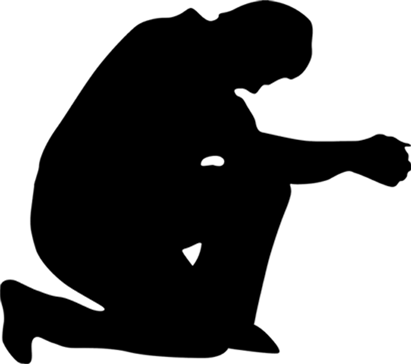 SUJETS DE GRATITUDE : Division Asie Australe-Pacifique : Nous remercions Dieu que grâce à cette initiative, plus de 5 000 guerriers de prière se soient inscrits et nous ont rejoints, dont la majorité sont des jeunes. Des réseaux de prière se sont formés et un ministère de prière officiel des jeunes a été voté et établi.Dons Planifiés et Services de Confiances : Nous louons Dieu pour la fidélité des membres Adventistes du Septième Jour pendant la pandémie de 2020. Depuis le 11 mars 2020, des membres fidèles ont établi plus de 1 000 000 $ en dons planifiés serviront de fonds pour soutenir la mission mondiale de l'Église Adventiste du Septième Jour.Nous avons reçu des rapports de centaines de baptêmes à la suite des 100 jours de prière. Nous louons Dieu pour tous ceux qui ont prié pour tous les efforts d'évangélisation en cours. À Dieu soit la gloire !Un colporteur évangélique venant de la Tanzanie : Dieu a fait un miracle pour moi durant les 100 Jours de Prière. J'ai prié pour que Dieu me connecte avec quelqu'un pour lui donner des études bibliques. Deux jours plus tard, une dame d'un endroit situé à plus de 7 km est venue chez moi. "Vous m'avez vendu des livres, je les ai lus et j’ai trouvé la vérité, je suis venu vers vous pour que je puisse continuer à apprendre", a-t-elle déclaré. Nous progressons dans nos études bibliques et la dame est prête à consacrer sa vie à Jésus. Dieu a répondu à ma prière !Un non-croyant a été coincé avec une famille Adventiste pendant le confinement. Cette famille a participé aux 100 Jours de Prière. Ce jeune homme leur a dit que la prière était une perte de temps. Peu de temps après, il a attrapé le COVID-19. Il a été transporté dans un autre endroit pour la mise en quarantaine, où il a eu un changement de cœur et a encouragé les gens à prier comme les Adventistes avec lesquels il était resté auparavant. Lui et tous les gens là-bas ont été miraculeusement guéris. Lui et une autre personne se sont engagés envers Dieu dans le baptême le 14 juin !
REQUÊTES DE PRIÈRES :Priez pour Lennox. C'est un garçon de six ans. Il n'a pas de ligaments stables dans son corps. Son cristallin dans l'œil s'est détaché et il risque de devenir aveugle. Il a le gigantisme, le Syndrome Respiratoire du Moyen-Orient et un cœur hypertrophié. Priez pour tous les enfants malades du monde entier. Priez pour le Nord-Est de l'Inde et d'autres parties du monde où les cas de COVID-19 augmentent à nouveau. Priez pour les enfants de familles Adventistes qui ont perdu leur chemin ou sont dans un état de confusion et de rébellion. Priez pour les personnes qui envisagent de faire un ministère à plein temps. Priez pour qu’elles aient plus clarté sur leur appel et pour que tous les obstacles soient enlevés.Jour 93 – Centre de la Prière – Sabbat 27 Juin 2020J'irai… Vers Ma Famille.“Si quelqu'un n'a pas soin des siens, et principalement de ceux de sa famille, il a renié la foi, et il est pire qu'un infidèle.”– 1 Timothée 5 :8“. . . vous devez rester fidèle, ferme et décidé à accomplir votre devoir envers les vôtres et à les entraîner dans votre sillage, si cela est possible. Vous ne devriez reculer devant aucun effort pour les décider à vous accompagner sur le chemin de la sanctification. ” – Le Foyer Chrétien, p. 338QUESTION A MEDITER :Nous avons tous des membres de la famille proche ou élargie qui ne sont pas encore tombés amoureux de Christ et décidé de vivre fidèlement pour lui, ou ils se sont éloignés de Dieu. Peut-être que certains sont athées ou ont d'autres raisons pour leur décision. Ou peut-être n'ont-ils jamais eu la chance d'entendre, de comprendre et de voir pleinement l'Évangile en paroles et en actes.Vous avez la responsabilité de faire tout ce qui est en votre pouvoir pour tendre la main aux membres de votre famille avec douceur, gentillesse et beaucoup de sagesse et d'amour, en leur montrant que vous vous souciez d'eux et en les pointant au bon moment vers la vérité et vers l'amour de Jésus.Allez-vous faire, dans la prière, cet important travail d'intercession et de ministère auprès des membres de votre famille non croyants/ non Adventistes/ récidivistes ? Voulez-vous vous engager à être plus intentionnel dans votre communication avec eux ?SUJETS DE GRATITUDE: Département Vie de Famille de la CG : Pendant la Journée Mondiale de Prière COVID-19 pour le Mariage et la Famille, d'innombrables groupes du monde entier ont eu des réunions de prière toute la nuit pour que Dieu guérisse leurs mariages et leurs relations familiales et il y a eu de nombreux miracles de mariages réparés et de paix restaurée dans de nombreux foyers où il y avait eu des conflits, tensions, anxiété et dépression.Nancy M. : Dieu a guéri la famille de ma fille du COVID-19 pendant cette période des 100 Jours de Prière et a également renforcé les liens de nos relations familiales.Nelda M. : Le Sabbat 13 juin, nous avons eu notre premier culte après notre réouverture. Pendant la chanson d’ouverture ‘Don't Forget the Sabbath’ (N’oublie pas le Sabbat), la plupart d’entre nous pleuraient des larmes de joie. Nous avons également eu un visiteur inattendu venant de notre rue voisine. Il a dit qu'il comprenait parfaitement la parole de Dieu rien qu'en écoutant Hope Radio. Et il est prêt à accepter Jésus-Christ comme son Sauveur personnel. Louez Dieu !Hopewell M. : Durant les 100 Jours de Prière, plus de 20 000 au Zimbabwe ont été atteints à travers l’évangélisation par téléphone portable et en ligne et beaucoup attendent leur baptême. Un dirigeant de l’église : Pendant le confinement, notre église a été fidèle et a rendu 143% de notre objectif de dîme.
REQUÊTES DE PRIÈRES :Priez pour votre famille proche et élargie. Priez pour leur salut et pour avoir la possibilité de partager avec eux votre foi, la parole de Dieu et l'amour du Christ.Priez pour tous les ministères des médias Adventistes, diffusant sans relâche l'évangile dans le monde. Priez pour qu’il y ait une puissante récolte.Priez pour les chefs d'entreprise qui prennent des décisions difficiles pouvant affecter la vie de leurs employés pendant cette pandémie.Priez pour Matthieu, un homme sans-abri qui lutte contre des dépendances et d'autres chaînes qui l'empêchent d’aller sur le chemin allant vers le haut avec Jésus. Priez pour qu’il y ait une percée pour lui et toutes les personnes précieuses qui sont sous la servitude de Satan.Jour 94 – Centre de la Prière – Dimanche 28 Juin 2020J'irai… Vers Mes Voisins.“ Voici le second : Tu aimeras ton prochain comme toi-même. Il n'y a pas d'autre commandement plus grand que ceux-là.” – Marc 12 :31“ La tâche primordiale des chrétiens est de rechercher l'unité dans la famille. L'œuvre à accomplir peut alors s'étendre à tout le voisinage. Ceux qui bénéficient de la lumière ont le devoir de la faire briller en rayons resplendissants. Leurs paroles, embaumées par l'amour du Christ, doivent avoir la saveur de la vie qui donne la vie. ” – Le Foyer Chrétien, p. 37QUESTION A MEDITER :Jésus est conscient de votre sphère d'influence. Il connaît chaque personne avec qui vous entrez en contact. Nos voisins sont autant notre champ de mission que les habitants des pays lointains. Nous avons le privilège d'interagir avec eux et d'être une lumière pour eux. Mais cela doit aller au-delà d'un sourire amical et de bavardages occasionnels. Comment entendront-ils la vérité si personne ne la leur dit et ne la leur montre ?Allez-vous prier pour avoir des occasions de nouer des amitiés avec vos voisins dans le but de leur témoigner l'amour de Jésus pour eux ? Si vous ne connaissez pas vos voisins, êtes-vous prêt à sortir de votre zone de confort et à vous présenter à eux ? Êtes-vous prêt à vous engager dans l'important ministère de l'évangélisation de quartier ?SUJETS DE GRATITUDE: Jon R. : La pandémie a réuni les trois églises de notre district alors que nous nous unissions chaque jour en ligne dans la prière pendant les 100 Jours de Prière. Nous louons Dieu, nous sommes unis dans le cœur et dans la mission plus que jamais auparavant !Jackie N. : Je loue Dieu ! Nous étions plus de 20 membres de la famille dans une maison pendant le confinement, mais je peux témoigner que nous ne sommes jamais morts de faim et que personne n'est tombé malade ! Aldo N. : Pendant les 100 Jours de Prière, j'ai appris à prier avec humilité. Par conséquent, Dieu nous a bénis et ma femme, qui ne pouvait pas concevoir d’enfant, est maintenant enceinte !N.J. : Ma mère et moi avons prié tous les jours à 5 h et 12 h pour que mon père de 88 ans et ma sœur se réconcilient. Grace à Dieu, les deux se sont visités et la réconciliation est en train d’avoir lieu !Gloria : J'ai pu exercer mon ministère dans mon quartier en partageant des dépliants avec les principes de santé de Dieu dessus. Dieu m'a aidé à sortir de ma zone de confort et maintenant j'ai une connexion avec les gens de mon quartier!
REQUETES DE PRIERES :Priez pour vos voisins et votre quartier. Priez pour qu’il y ait des rencontres divines pour vous connecter, aider et établir des amitiés avec vos voisins afin d'éclairer la lumière de Jésus dans leur vie. Priez pour le garde-manger alimentaire ReNewed Hope à Overland Park, Kansas. Ils partagent de la nourriture, des encouragements et de l'espoir avec environ 600 familles (2 500 à 3 000 personnes) chaque semaine et ont partagé plus de 2 000 Études Bibliques et de livres Vers Jésus en Anglais et en Espagnol. Priez pour tous les ministères des garde-manger et des services communautaires de notre église dans le monde. Priez pour tous ceux qui sont engagés dans le ministère en ligne à travers les réseaux sociaux, les vidéos, les applications et les sites Web d'étude biblique. Priez pour qu’il y ait une puissante récolte ! Priez pour les mariages au bord du divorce. Demandez à Dieu de guérir les relations, priez pour qu’il y ait le pardon et pour qu’un amour semblable à celui du Christ soit éveillé.Jour 95 – Centre de la Prière – Lundi 29 Juin 2020J'irai… Vers Mes Amis.“ Il n'y a pas de plus grand amour que de donner sa vie pour ses amis.” 
– Jean 15 :13“ Chaque membre d'église devrait avoir le sentiment qu'il est de son devoir de travailler en faveur de ceux qui vivent autour de lui. Demandez-vous comment vous pouvez le mieux secourir ceux qui ne témoignent aucun intérêt pour les choses religieuses. Et tandis que vous rendez visite à vos amis et à vos voisins, montrez-leur que vous vous intéressez à leur état spirituel aussi bien qu'à leur bien-être matériel. Parlez-leur du Christ comme d'un Sauveur qui pardonne les péchés. Invitez chez vous vos amis et lisez-leur des passages de la Parole de Dieu et de livres qui expliquent les vérités qu'elle renferme. Ces lectures ainsi que des cantiques simples et de ferventes prières feront impression sur les cours. Que les membres d'église s'entraînent a ce travail. Il est tout aussi important que celui qui consiste à aller à la recherche des âmes enténébrées dans les pays lointains. Si quelques-uns ont à cœur l'œuvre des missions lointaines, que tous ceux qui restent au pays s'intéressent au salut des âmes qui les entourent et travaillent en leur faveur tout aussi diligemment que les premiers ne le font pour les indigènes de quelque contrée lointaine.” – Témoignages pour l'Église, Vol. 6, p. 276 (VA)QUESTION A MEDITER :Jésus nous considère, vous et moi, comme ses amis. Quelle merveilleuse pensée ! Il était disposé à donner Sa vie pour notre salut, et Il l'a fait même si notre acceptation de son don n'était pas une garantie.Avez-vous des amis qui ne connaissent pas encore Jésus ? Ou peut-être avez-vous eu peur de partager le Christ par peur de perdre votre amitié ?Si Jésus était prêt à donner Sa vie, oui tout ce qu'Il était, pour le salut de ses amis, ne devrions-nous pas faire tout ce que nous pouvons pour encourager nos amis sur le chemin vers une marche fidèle avec Jésus ?Demandez à Dieu en prière de vous montrer comment vous engager au mieux dans l'évangélisation envers vos amis. Demandez-lui de vous donner des opportunités de partager votre foi, l'amour de Jésus et comment ils peuvent aussi expérimenter la grâce salvatrice de Dieu !SUJETS DE GRATITUDE: Anonyme : La pandémie du coronavirus nous a ouvert les yeux sur la proximité du retour de Jésus. Nous remercions Dieu pour les 100 Jours de Prière. Nous prions beaucoup plus en famille maintenant. Un jour de mai, nous avons eu un terrible accident qui aurait dû entraîner de graves blessures, mais gloire à Dieu, nous nous en sommes tous tirés sans aucune égratignure ! Ce jour-là, nous avions prié deux fois pendant notre voyage. Dieu est fidèle !Ruth A. : J'ai prié pour que Dieu me donne l'occasion de témoigner à mon voisin et Il m'a ouvert une porte pour pouvoir partager le Christ. Il est malade et a commencé à croire en Dieu !Bureau de la division du Pacifique Sud : Deux prières spécifiques pour des patients du COVID-19 ont reçu des réponses positives. Les deux hommes étaient dans un état extrêmement critique et seul un miracle pouvait les ramener. Les deux hommes se sont rétablis !Alicia S. : Je remercie Dieu pour les 100 Jours de Prière parce qu'à travers elle, il m'a révélé tous mes péchés non confessés, l'un étant l'égoïsme, se concentrant uniquement sur mes propres problèmes. Prier chaque jour pour les autres développe en moi un cœur plus attentionné et aimant.Lo R. : J'ai prié avec ferveur pour quelqu'un avec qui je puisse partager Jésus. J'ai prié pour que quelqu'un me le demande sincèrement. Aujourd'hui, j'ai visité une entreprise et cette dame m'a demandé si j'avais des tracts à partager. J'ai dit que j'avais des tonnes. Je lui ai donné Vers Jésus, j'ai obtenu son numéro et j'espère en savoir plus. C'est la première fois que je fais confiance à Dieu comme ça.
REQUETES DE PRIERES :Priez pour vos amis qui ne sont pas croyants. Priez pour avoir la sagesse de partager l'évangile avec eux au bon moment.Priez pour ceux qui ont des problèmes de santé mentale et qui se sentent isolés, anxieux et impuissants.Priez pour une église à Toronto, au Canada, organisée spécialement pour les malvoyants, qui offre un endroit confortable pour adorer et nouer des amitiés. Priez pour que ce ministère se développe et se répète dans de nombreux endroits.Priez pour tous les dirigeants d'église locaux, les pasteurs, ainsi que les administrateurs et les travailleurs des fédérations, des unions, des divisions et de la Conférence générale. Priez pour que Dieu leur apporte la sagesse afin de mieux servir leurs domaines.Jour 96 – Centre de la Prière – Mardi 30 Juin 2020J'irai… Vers Mes Collègues.“ Que votre lumière luise ainsi devant les hommes, afin qu'ils voient vos bonnes oeuvres, et qu'ils glorifient votre Père qui est dans les cieux.” – Matthieu 5 :16“ De la lumière que Dieu m'a donnée, je sais que Sa cause aujourd'hui a grand besoin des représentants vivants de la vérité Biblique. Les ministres consacrés seuls ne sont pas à la hauteur de la tâche. Dieu appelle non seulement les ministres, mais aussi les médecins, les infirmières, les solliciteurs, les ouvriers Bibliques et d'autres laïcs consacrés aux talents variés qui ont une connaissance de la vérité présente, afin de considérer les besoins des villes non avertis. Il devrait y avoir cent croyants activement engagés dans l'œuvre missionnaire personnelle là où il n'y en a qu'un actuellement. Le temps passe vite. Il y a beaucoup de travail à faire avant que l'opposition satanique ne ferme la voie. Chaque agence doit être opérationnelle, afin que les opportunités actuelles puissent être judicieusement améliorées.” 
– Ministry to the Cities (Ministère dans les Villes), p. 108 (VA)QUESTION A MEDITER :Chaque fois que vous allez travailler, vous entrez dans votre champ de mission. Dieu savait que vous seriez là avant votre naissance, et si vous Le laissez faire, Il travaillera à travers vous pour conduire vos collègues au pied de la croix.Allez-vous demander à Jésus qui sont ceux à qui vous devriez témoigner dans votre lieu de travail ? Allez-vous commencer à prier pour tous vos collègues par leur nom et implorer Dieu pour avoir des occasions de partager le Christ ?SUJETS DE GRATITUDE: Division Inter Américaine : Au Guatemala, un membre d'église a initié la mise en place d'études bibliques en ligne qui ont abouti au baptême du magistrat de la Cour suprême de Quetzaltenango. Les efforts d'évangélisation en ligne de l'Union Vénézuélienne de l’Ouest ont abouti à 396 baptêmes, y compris des pasteurs et des membres d'autres dénominations !Nous avons reçu d'innombrables rapports sur des églises, des familles, des couples et des personnes qui ont connu des réveils personnels, des guérisons, des opportunités de mission et la bénédiction spéciale de Dieu pendant les 100 Jours de Prière. Ils sont trop nombreux pour être tous listés ici !Beverly T. : Nous continuerons à prier en groupe même après la fin des cent jours !Marlene M. : Ma sœur et son mari travaillent sur un bateau de croisière et y sont restés coincés pendant plusieurs semaines. J'avais prié et jeûné pour elle. J’ai pu partager des écritures avec elle pendant cette période effrayante, et elle a également participé aux réunions d’évangélisation en ligne « Hope Awakens » (L’espoir s’éveille) et ceux d’AWR. Elle a décidé de se faire baptiser !Lillian K. : Depuis le début des 100 Jours de Prières, je passe mon temps dans la prière au lieu de prendre mon déjeuner au travail. En conséquence, j'ai expérimenté la guérison et mes pauses déjeuner sont devenues mes moments privilégiés aux pieds de Jésus.
REQUETES DE PRIERES :Priez pour vos collègues. Priez pour que votre vie, vos paroles et vos actions soient un témoignage de la présence de Jésus dans votre cœur. Demandez à Dieu de vous montrer quels collègues pourraient être disposés à en apprendre davantage sur Dieu. Priez pour soutenir les ministères de l'Église Adventiste. Priez pour que Dieu bénisse leurs efforts pour faire avancer l'œuvre de propagation de l'Évangile. Priez pour la sagesse de leurs dirigeants et de leurs ouvriers et pour que Dieu pourvoie à tous leurs besoins de ministère. Priez pour la session de la Conférence Générale en 2021. Priez pour avoir une direction claire et continue pour la mission de l'Église Adventiste du Septième Jour. Priez pour que toutes les élections et nominations de dirigeants lors de la session de la CG en mai 2021, et pour tout le reste de 2021, soient conformes à la volonté du Seigneur pour la finition rapide et avec force de Son œuvre sur terre et pour Son retour prochain. Priez pour les familles qui ont été séparées et les personnes coincées dans un pays étranger à cause de la pandémie et de ses confinements. Priez pour qu'ils puissent utiliser cette période difficile pour faire briller une lumière pour le Christ où qu'ils soient.Jour 97 – Centre de la Prière – Mercredi 1er Juillet 2020J'irai… Vers Mes Camarades de Classe.“ Car je n'ai point honte de l'Évangile : c'est une puissance de Dieu pour le salut de quiconque croit. . .”– Romains 1 :16“ Mettez votre religion dans votre vie scolaire, introduisez-la dans votre pension, qu'elle inspire tous vos efforts.” – Messages à la Jeunesse, p. 33“[Satan] sait que personne ne peut faire autant de bien que les jeunes gens et les jeunes filles consacrés à Dieu. Avec de la droiture, la jeunesse pourrait exercer une immense influence. Des prédicateurs ou des membres d'église avancés en âge n'ont pas la moitié de l'influence que des jeunes gens consacrés à Dieu peuvent exercer sur leurs camarades. Ils devraient se sentir tenus de faire tout ce qui est en leur pouvoir pour sauver leurs semblables, même en sacrifiant leurs plaisirs et leurs désirs naturels. Temps et argent, si cela est nécessaire, devraient être consacrés à Dieu. ” – Messages à la Jeunesse, p. 202QUESTION A MEDITER :Êtes-vous à l'école ? Avez-vous des camarades de classe, des amis étudiants qui sont à la recherche d’un diplôme et d’une bonne éducation ? Vous rendez-vous compte que ce que vous avez à offrir - l'Évangile - a beaucoup plus de valeur qu'un diplôme ou n'importe quelle éducation que ce monde peut offrir ? Vos camarades de classe savent-ils que vous êtes un Chrétien, un Adventiste du Septième Jour ? Ou peut-être que vous avez obtenu votre diplôme il y a longtemps. Avez-vous encore des liens ou des amitiés avec d'anciens camarades de classe ?Dieu vous appelle, que vous soyez un étudiant dans un établissement chrétien ou public, à être une lumière pour vos camarades de classe. Que vous interagissiez avec eux par téléphone, en ligne (en raison de la pandémie) ou en personne, faites briller la lumière de Jésus !Si vous êtes un parent, vous êtes appelé à aider votre enfant en lui montrer comment aimer comme Jésus et comment partager l'Évangile.Allez-vous choisir aujourd'hui de devenir un missionnaire auprès des gens sur le campus de votre école, et un ambassadeur de Jésus auprès de vos anciens / actuels / futurs camarades de classe ?SUJETS DE GRATITUDE: Louez Dieu pour avoir fourni d'innombrables miracles financiers, des emplois et du soutien à tant de personnes en cette période de crise.Joel B. : Ma femme et moi avons rendu visite à nos enfants aux Émirats Arabes Unis. À cause de la pandémie, nous sommes restés coincés là-bas et nous avons tous été infectés par le COVID-19. De nombreuses prières ont été faites en notre nom. Nous tous, sauf ma femme, avons survécu. Je remercie encore Dieu pour Sa direction. Il sait ce qui est le mieux pour notre famille.M.A. : Le 9 juin, je me suis réveillé à 2 heures du matin pour voir un homme armé debout dans ma chambre où mes enfants et moi dormions. Il a menacé de tuer mes enfants. Nous avions peur mais je lui ai dit : "Au nom de Jésus pars !" Dieu a entendu mon cri, l'homme est parti sans nous faire de mal. Dieu est fidèle !Lindinkosi N. : Le soir du Jour 80 (sur la guérison physique), la vie de mon frère a failli glisser sous nos yeux. Sa tension artérielle était élevée et son cœur battait la chamade. Il tremblait, était à bout de souffle et son état empirait de minute en minute. Nous lui avons rapidement donné une gousse d'ail et une demi-cuillère à café de poivre de Cayenne dissous dans l'eau. Nous nous sommes ensuite agenouillés et avons prié et au moment où nous avons fini de prier, sa tension artérielle s'était normalisée, il avait cessé de trembler et son cœur ne battait plus la chamade. Nous avons vu Dieu accomplir le miracle de la guérison physique en 10 minutes !Rodel L. : Pendant le confinement, ma femme a pensé à organiser une banque alimentaire pour atteindre la communauté. Nous avions prévu de commencer avec seulement 30 paquets de soins, mais Dieu a pourvu et multiplié nos paquets de nourriture et de soins, nous permettant d'aider les familles nécessiteuses de notre église et de notre communauté pour les mois à venir. Que toute la gloire soit à notre Dieu incroyable !
REQUETES DE PRIERES :Priez pour votre école, vos professeurs et vos camarades de classe. Priez pour avoir le courage de vous présenter comme étant un Chrétien qui vit pour Jésus. Priez pour avoir des occasions d'introduire votre foi à vos camarades de classe. Si vous n'êtes plus à l'école, priez pour trouver des moyens d'atteindre vos anciens camarades de classe. Priez pour le travail du ministère en faveur des campus publics (PCM) qui se déroule sur les campus séculaires du monde entier. Priez pour que davantage d'étudiants et d'enseignants Adventistes du Septième Jour s'engagent dans ce ministère, atteignant le monde en atteignant le campus. Priez pour une puissante récolte d'âmes pour tous les ministères qui sont passés à l’évangélisation en ligne en raison de la pandémie. Priez pour les sœurs enceintes du monde entier qui vont bientôt accoucher. Priez pour leur sécurité et leur protection contre le virus du COVID-19 et pour la naissance d'enfants en bonne santé. Priez pour que ces enfants grandissent pour devenir de puissants ouvriers pour Jésus.Jour 98 – Centre de la Prière - Jeudi 2 Juillet 2020J'irai… Vers Ma Ville.“ Recherchez le bien de la ville où je vous ai menés en captivité, et priez l'Éternel en sa faveur . . .”– Jérémie 29 :7“ L'importance de se frayer un chemin dans les grandes villes est toujours présente. Depuis de nombreuses années, le Seigneur nous exhorte à ce devoir, et pourtant nous ne voyons que relativement peu d’accomplissement dans nos grands centres de population. Si nous n'effectuons pas cette œuvre de manière déterminée, Satan multipliera les difficultés qui ne seront pas faciles à surmonter. Nous sommes loin derrière dans le travail qui aurait dû être fait dans ces villes longtemps négligées. Le travail sera désormais plus difficile qu'il ne l'aurait été il y a quelques années. Mais si nous faisons l'œuvre au nom du Seigneur, les barrières seront brisées et les victoires décisives seront les nôtres.” – Ministry to the Cities (Ministère dans les Villes), p. 25 (VA)QUESTION A MEDITER :La majorité du monde vit dans les villes. Alors que nous devons demander à Dieu de nous montrer quand aller à la campagne, nous ne devons cependant pas négliger le travail dans les villes. Des milliards sont piégés sans aucun espoir dans les dépendances, le bruit, les distractions et le mode de vie des villes.Priez pour que Dieu vous donne un fardeau pour le ministère auprès des villes. Peut-être qu'Il vous appelle à démarrer un « centre d'influence », une entreprise orientée vers le ministère, afin d'atteindre les âmes perdues dans les villes du monde ? Ou peut-être qu'Il vous appelle, vous et votre église, à vous engager dans une évangélisation holistique à travers divers ministères auprès des habitants de votre ville ?Pourquoi ne pas demander à Dieu de vous montrer comment servir au mieux les habitants de votre ville ?SUJETS DE GRATITUDE: Grant L. : Afin de compenser les jours d'école perdus, le gouvernement Sud-Africain a prolongé la semaine scolaire à 6 jours, incluant le samedi. L'Union des Fédérations de l'Afrique Australe a demandé au gouvernement de permettre aux étudiants Adventistes du Septième Jour d'être exemptés de toute classe le jour du Sabbat et le gouvernement a accepté la demande. Nous louons Dieu d'avoir entendu nos prières !Dalmas O. : Que la louange soit au Dieu Tout-Puissant car Il est fidèle à Ses promesses ! Je travaille comme colporteur évangélique au Kenya. J'ai connu la bénédiction de Dieu pendant la pandémie. J'ai réalisé une hausse des ventes dès le mois de mars, la tendance est stable !Amanda M. : Je communique avec des soldats Américains dans la zone de guerre. Je partage avec eux les 100 Jours de Prière et je peux voir Dieu travailler dans leur cœur et dans les décisions qu'ils prennent sur le terrain.Anonyme : Aussi longtemps que je me souvienne, mon père était alcoolique. En tant que famille, nous avons prié pour que le Seigneur le soulage de cette servitude, et Il l'a effectivement fait ! Mon père participe également à des sessions de 100 Jours de Prière et est même enthousiaste à diriger la session de prière !Nous avons reçu des rapports venant de jeunes enfants participant avec passion à des réunions de prière partout dans le monde ! Louez Dieu, Son esprit travaille à travers eux !
REQUETES DE PRIERES :Priez pour votre ville et les villes du monde qui se transforment de plus en plus en Sodome et Gomorrhe. Priez pour que Dieu vous aide, vous, votre famille et votre église, à établir des centres d'influence, des ministères et diverses manières d'atteindre les milliards de personnes qui errent dans l'obscurité dans les villes. Priez pour un magasin d'aliments naturels en Lettonie qui a été ouvert par un ingénieur de la génération Y qui a quitté son emploi pour travailler à plein temps dans ce qu'il appelle « l'évangélisation par les affaires ». Demandez à Dieu de bénir cette entreprise, de créer des connexions avec la communauté et d'aider les clients à avoir faim de la nourriture qui leur apportera la vie éternelle. Priez pour tous les centres d'influence à travers le monde et pour que de nombreux autres Adventistes démarrent des affaires focalisées sur la mission. Priez pour un bar à jus à Ogden, en Utah, qui essaie d’atteindre les jeunes là-bas. Priez pour son succès et pour que ce ministère soit reproduit dans de nombreux endroits à travers le monde. Priez pour la clinique médicale et de bien-être Vibrant Life à Bangalore, en Inde, qui propose des traitements naturels pour les maladies chroniques telles que l'hypertension, l'obésité et le diabète. Demandez à Dieu de répandre Son Esprit sur le personnel afin que Son amour coule à travers eux vers les gens qu'ils servent.Jour 99 – Centre de la Prière – Vendredi 3 Juillet 2020J'irai… Vers Mon Monde.“ Je vis un autre ange qui volait par le milieu du ciel, ayant un Évangile éternel, pour l'annoncer aux habitants de la terre, à toute nation, à toute tribu, à toute langue, et à tout peuple.” – Apocalypse 14 :6“ Dieu vous encourage à saisir Son bras puissant d'une main, qui est la foi, , et de l'autre main, qui est l'amour, à atteindre les âmes qui périssent. Christ est le chemin, la vérité et la vie. Suivez-le. Ne marchez pas selon la chair, mais selon l'Esprit. Marchez comme Il a marché. Telle est la volonté de Dieu, celle de votre sanctification. Le travail que vous devez accomplir est de faire la volonté de Celui qui soutient votre vie pour Sa gloire. Si vous travaillez pour vous-même, cela ne peut vous être d'aucun intérêt. Travailler pour le bien des autres, être moins soucieux de soi-même et être plus ardent à tout consacrer à Dieu, cela Lui sera acceptable et sera récompensé par Sa riche grâce.” – Testimonies (Témoignages), Vol. 2, p. 170 (VA)QUESTION A MEDITER :Les Adventistes du Septième Jour ont l'appel prophétique unique de proclamer les Messages des Trois Anges au monde entier en préparation de la Seconde Venue de Jésus. Ces messages peuvent être résumés comme ceci : 1) Dieu est votre créateur, vous êtes aimé et désiré par lui. Acceptez son don de grâce et le jugement sera en votre faveur. 2) Ce monde avec tous ses systèmes anti-Dieu est corrompu, peu fiable et déchu. Mettez votre confiance en Dieu seul. 3) Satan, l'auteur de toute mort, misère, égoïsme, douleur et péché, ainsi que tous ceux qui acceptent ses mensonges seront bientôt détruits afin que la justice et l'amour soient rétablis dans l'univers. Seuls ceux qui font confiance au Sauveur aimant Jésus-Christ seront éternellement sauvés et transformés en une nouvelle personne qui reflète l'amour désintéressé de Dieu.Est-ce votre désir de faire tout ce qui est en votre pouvoir pour atteindre ce monde perdu avec l'amour de Dieu et le message de la repentance, du salut et du jugement ? Voulez-vous briller en tant que représentant du Christ dans un monde sombre ? Voulez-vous vous lever et vivre, parler, prendre soin, bénir et aimer, embrassant ainsi votre identité prophétique en tant qu'Adventiste du Septième Jour ?Et si vous n'êtes pas un Adventiste du Septième Jour, est-ce votre désir de rejoindre le mouvement de la fin des temps de Dieu, d'être baptisé et de vous engager dans la mission de Jésus ? SUJETS DE GRATITUDE: J.S. : Dieu a fait des miracles en répondant à nos prières. Les gens ont été délivrés des démons et de la sorcellerie et beaucoup ont été guéris des maladies spirituelles et physiques.Viviana H. : Louez le Seigneur de ce que pendant ces 100 Jours de Prière, il nous a permis de commencer un petit groupe dans notre maison avec nos voisins et ils apprennent à connaître Jésus.Chadwick A. : Mon bébé a failli mourir de suffocation. Son pouls est descendu très bas et il n'a pas pu respirer pendant un moment. Nous avons tous paniqué et essayé de comprendre quoi faire. Ensuite, je me suis souvenu de la lecture des 100 Jours de Prière de ce jour (Lever les yeux vers Jésus), et j'ai prié, plaidant pour sa vie. Dieu m'a donné une conviction calme qu'il ne mourra pas. Nous avons pu faire de la RCR et après 15 minutes sans aucun signe de vie, il a commencé à respirer. Nous l'avons finalement conduit à l'hôpital où il a été stabilisé. Louez Dieu de l'avoir sauvé !T.E. : J'ai été très béni pendant les 100 Jours. Je priais pour mon frère qui s'était détourné de Dieu et de sa famille depuis 7 ans. Il n'a même pas participé à ma cérémonie de mariage. Miraculeusement, mon frère est rentré chez lui pendant les 100 Jours de Prière. Il a confessé ses péchés et il est maintenant pleinement engagé dans l'œuvre de Dieu !Orusoso A. : Pendant les 100 Jours de Prière, mon mari et moi-même avons demandé au Seigneur de faire impression dans nos cœurs, pour contacter nos familles et nos amis qui pourraient nous demander de l'aide pendant la crise. Bien que mon entreprise ait souffert financièrement depuis le confinement en mars, nous avons contacté autant de personnes que nous avons pu à divers moments au cours de cette période. Plus tôt cette semaine, j'ai eu une soudaine pensée de revoir mes finances, pour découvrir que malgré toutes les dépenses d'entretien quotidien, les factures à payer et le soutien aux autres, mes finances n'ont pas souffert négativement comme je le craignais. Dieu soit loué !
REQUÊTES DE PRIÈRES :Priez pour que Dieu vous aide, vous et votre famille, à embrasser pleinement l'identité prophétique, Adventiste et missionnaire d'Apocalypse 14. Priez pour avoir un cœur disposé à se rendre sur le champ de mission, que ce soit local ou dans un pays étranger. Priez pour tous ceux qui souffrent encore du coronavirus. Priez pour leur guérison et pour la fin de la pandémie. Priez pour une clinique mobile à San Francisco qui s'installe sur les propriétés de l'église pour fournir gratuitement des soins dentaires et des soins de la vue, ainsi qu'un dépistage médical gratuit. Demandez à Dieu de bénir les patients avec une guérison à la fois physique et spirituelle. Priez pour les personnes qui ont repoussé leur décision de se faire baptiser. Priez pour qu'ils tombent amoureux de Jésus et prennent une décision complète de s'abandonner à Lui.Jour 100 – Centre de la Prière – Sabbat 4 Juillet 2020J'irai… Vers la Fin.“ Mais vous recevrez une puissance, le Saint Esprit survenant sur vous, et vous serez mes témoins à Jérusalem, dans toute la Judée, dans la Samarie, et jusqu'aux extrémités de la terre.”– Actes 1 :8“ Jésus, s'étant approché, leur parla ainsi : Tout pouvoir m'a été donné dans le ciel et sur la terre. Allez, faites de toutes les nations des disciples, les baptisant au nom du Père, du Fils et du Saint Esprit, et enseignez-leur à observer tout ce que je vous ai prescrit. Et voici, je suis avec vous tous les jours, jusqu'à la fin du monde.” – Matthieu 28 :18-20“ A nous aussi, ce même mandat est confié. Ordre nous est donné d'aller de l'avant en tant que messagers du Christ pour enseigner, instruire et persuader hommes et femmes, et de souligner à leurs yeux l'importance de la parole de vie. A nous aussi est donnée l'assurance de la présence permanente du Christ. Quelles que soient les difficultés que nous devrons affronter et les épreuves qu'il nous faudra traverser, la bienveillante promesse nous est acquise : ‘Voici, je suis avec vous tous les jours, jusqu'à la fin du monde.’” 
– Évangéliser, p. 19QUESTION A MEDITER :Jésus a appelé Son peuple à partager le message de l'Évangile jusqu'aux extrémités de la terre, jusqu'à la fin du monde lors de sa Seconde Venue prochaine. Nous n'avons rien à craindre lorsque nous nous engageons dans ce travail. Toute autorité Lui appartient ! Son Esprit est avec nous pour nous guider et nous habiliter ! Quelle chose merveilleuse que d'avoir Jésus, le Plus Grand Missionnaire de l'univers, avec nous… jusqu'à la fin et au-delà !Alors que vous avez traversé ces 100 jours de prière, alors que vous et votre famille avez connu un réveil personnel, ne laissez pas ce feu pour Dieu s'éteindre, mais engagez-vous dans un travail missionnaire proactif, altruiste, intentionnel, aimant et missionnaire. Cela vous donnera non seulement un réveil continu, mais il en résultera des âmes gagnées pour Jésus et une vie épanouie !Souhaitez-vous franchir cette prochaine étape avec et pour Jésus ? De vous engager pour une vie de service missionnaire pour Lui, où que vous soyez et où qu'Il vous appelle ? Ayant confiance en Sa grâce pour être suffisant pour tous les défis à venir ? Voulez-vous choisir aujourd'hui d'être plus qu'un simple pratiquant qui va à l’église, mais de devenir un missionnaire qui va vers le monde ; quelqu'un qui va dans le monde pour atteindre les âmes avec Jésus ?Que Dieu vous bénisse alors que vous avancez avec Lui, jusqu'à la fin du monde, jusqu'à la fin des temps !Maranatha !SUJETS DE GRATITUDE: Sheri A. : Nous avons commencé l'implantation d'églises dans la région d'Osaka au Japon. Au bout d'un an, nous n'avions toujours personne pour assister au culte ou pour étudier la Bible. Nous avons décidé de rejoindre les 100 Jours de Prière, et particulièrement jeûner et prier pour le Saint-Esprit en mai. Presque immédiatement, le Seigneur nous a fait rencontrer un couple dans un supermarché qui cherchait une église et cherchait Dieu. Ils ont immédiatement voulu faire des Études Bibliques. À cause de l'épidémie, ils ne travaillaient pas, donc nous avions des Études Bibliques tous les jours et ils assistaient aux cultes. De plus, un de nos voisins a commencé à venir à l'église. Donc, nous avons plus que doublé notre assistance le jour du Sabbat, et une petite église est en train de germer ! Louez Dieu !N.S. : Dans le cadre des 100 Jours de Prière, je me suis engagé à prier pour ma région chaque matin. Dieu a ouvert une porte où j'ai donné des études bibliques à un jeune couple. Ils sont prêts à être baptisés dès la levée des restrictions ! Alors que je donnais des études bibliques à ce couple, une autre femme mariée à un homme d'affaires musulman a demandé des études bibliques avec son fils de 18 ans. Il a ensuite invité sa cousine et elle a décidé de se joindre à nous. Aujourd'hui, elle a hâte d'être baptisée à cause de la vérité bouleversante qu'elle a entendue. Dieu travaille !Union des Missions de l’Ouest du Congo : Depuis le début de l'initiative Implication Totale des Membres, nous avons eu du mal à ouvrir de petits groupes dans plusieurs quartiers de Kinshasa. Depuis le début de la pandémie, elle a forcé la fermeture de grandes églises et permis l'ouverture d'églises familiales. À ce jour, nous avons plus de 200 églises familiales. Même dans les quartiers qui n'avaient pas de présence Adventiste. Ces églises sont impliquées dans l'évangélisation et ont amené 82 âmes au Seigneur. 100 Jours de Prière ont cimenté les relations et la croissance spirituelle dans ces églises.Viviana H. : Louez le Seigneur que pendant ces 100 Jours de Prière, il nous a permis de commencer un petit groupe à la maison avec nos voisins et ils apprennent à connaître Jésus. Grâce à ADRA, nous avons pu continuer à aider la population de réfugiés vénézuéliens en Colombie avec des services de santé.Louez Dieu pour les centaines et les centaines de rapports de louange que nous avons reçus ! Dieu a vraiment transformé cette pandémie en bénédictions partout dans le monde alors que son peuple s'est humilié et a prié !REQUÊTES DE PRIÈRES :Priez pour un réveil continu à travers un travail missionnaire fidèle jusqu'à la fin des temps. Priez pour la pluie de la première saison et celle de l’arrière-saison afin que le travail puisse être terminé. Priez pour le travail missionnaire de l'église en première ligne et dans les endroits difficiles d'accès du monde entier, comme la fenêtre 10/40, la Corée du Nord, le Moyen-Orient, etc. Priez pour toutes les demandes de prière non prononcées et non mentionnées qui ont été envoyées. Priez pour le retour prochain de Jésus-Christ !Les 100 jours de prière sont terminés, … quelle est la suite ?Nous voulons vous remercier pour votre participation aux 100 Jours de Prière avec les dizaines de milliers de frères et sœurs à travers le monde ! Merci d’avoir prié, de ne pas avoir laissé cette pandémie vous abattre, mais de mettre votre confiance en Jésus et même de vous engager à être une bénédiction pour les autres en cette période sans précédent. Nous louons Dieu pour les centaines de rapports de louange que nous avons reçus ! Mais nous voulons également vous encourager à ne pas abandonner si vous n'avez pas encore vu de réponse à une certaine demande. Persévérez et ayez foi ! Dieu se manifestera de Sa meilleure manière, au meilleur moment.L'éternité révèlera tous les résultats de ce que vos prières continues ont accompli et continueront d'accomplir par la grâce de Dieu !L'initiative des 100 Jours de Prière est peut-être terminée, mais la prière ne l'est pas ! Le Réveil et la Réforme venant de Dieu sont toujours disponibles ! Jésus nous a dit de demander continuellement plus de l'Esprit Saint (Luc 11 :13) ; La prière est la respiration de l'âme (Prière, p.12) ; Jésus et Sa Parole sont le pain de vie (Jean 6 :35) ; Et il y a beaucoup de gens autour de nous à qui nous pouvons témoigner !Tous ces éléments cruciaux de la vie spirituelle doivent être engagés quotidiennement afin de grandir dans la ressemblance avec le Christ.Nous, en tant qu’équipe de Réveil & Réforme, voulons vous aider tout au long du voyage ! Voici quelques événements et ressources entièrement gratuites auxquels vous pouvez accéder et vous abonner dès aujourd'hui :United in Prayer (Uni dans la Prière) (Disponible en Anglais)C'est la continuation des 100 jours de prière. Une fois par semaine, vous recevrez une puissante pensée méditationnelle, des demandes de prière pour l'église mondiale, des rapports de louange et de nouvelles ressources sur le site Web du Réveil et de la Réforme.Inscrivez-vous sur https://www.revivalandreformation.org/signup Croire en ses Prophètes (Disponible en Anglais, Espagnol, Français)Lecture de la Bible et de l'Esprit de Prophétie avec des frères et sœurs du monde entier. Vous recevrez un chapitre de la Bible par jour et un chapitre de l'Esprit de prophétie par semaine.Inscrivez-vous sur https://www.revivalandreformation.org/signup Méditation Quotidienne d’Ellen G. White Recevez quotidiennement une courte pensée méditationnelle tirée des écrits d'Ellen G. White.Inscrivez-vous sur https://www.revivalandreformation.org/signup Journées Mondiales de Prière et de Jeûne de l'Église4 Juillet, 3 Octobre 20202 Janvier, 3 Avril, 3 Juillet, 2 Octobre, 2021Retrouvez les ressources et le matériels (en plusieurs langues) sur https://www.revivalandreformation.org/prayerdays J’irai – Lancement du Plan Stratégique de l'Église Mondiale 2020-20253-4 Juillet 2020Plus d’information sur http://iwillgo2020.org Dix Jours de Prière 20216-16 Janvier 2021Inscrivez-vous et recevez toutes les ressources (en plusieurs langues) sur https://www.tendaysofprayer.org Bibliothèque Croissante de Ressources SpirituellesRetrouvez une bibliothèque toujours croissante de ressources spirituelles gratuites sur la prière, l’étude de la Bible, le témoignage, comment surmonter le péché et les défis, la guérison spirituelle, des méditations, etc. sur https://www.revivalandreformation.org/resources Suivez-nous sur les Réseaux Sociaux :Facebook: https://www.facebook.com/revivalandreformation Twitter: https://twitter.com/Revive_Reform Instagram: http://instagram.com/revive_reform/ 